.**2 restarts ( walls 3 and 5- after 32 counts)Walk, walk, shuffle forward, rock and cross with a ¼ turn, rumba boxSway, sway, shuffle ¼ turn left, step ½ turn left, run, run run doing a ¼ turn leftWalk, walk, shuffle forward, step, tap, step, shuffle ¼ turn rightSkate left, skate right, shuffle slightly diagonal left forward, cross, back, step, cross, back step(Restart on wall 3 an 5)Cross rock, shuffle, cross rock shuffleJazzbox, step ½ turn left, step ½ turn leftDance finished, start from the topOne of Them Girls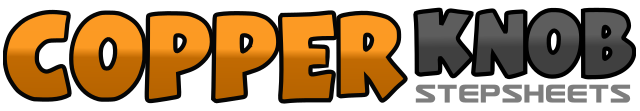 .......Count:48Wall:2Level:Easy Intermediate.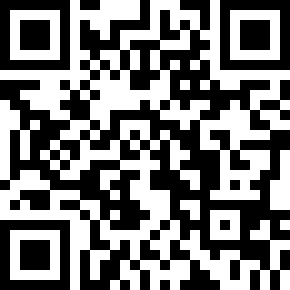 Choreographer:Siv Anita Jørstad (NOR), Heidi Brenden (NOR) & Dans & Moro (NOR) - December 2020Siv Anita Jørstad (NOR), Heidi Brenden (NOR) & Dans & Moro (NOR) - December 2020Siv Anita Jørstad (NOR), Heidi Brenden (NOR) & Dans & Moro (NOR) - December 2020Siv Anita Jørstad (NOR), Heidi Brenden (NOR) & Dans & Moro (NOR) - December 2020Siv Anita Jørstad (NOR), Heidi Brenden (NOR) & Dans & Moro (NOR) - December 2020.Music:One of Them Girls - Lee BriceOne of Them Girls - Lee BriceOne of Them Girls - Lee BriceOne of Them Girls - Lee BriceOne of Them Girls - Lee Brice........1,2,3&4Walk forward on RF, walk forward on LF, step RF forward, step LF beside RF, step RF forward5&6rock LF forward, recover on RF while making a ¼ turn right, cross LF over RF7&8step RF to right side, step LF beside RF, step RF forward1,2,3&4Step LF to left side and sway hips to left, sway hips to right, make a ¼ tun left and step LF forward, step RF beside LF, step LF forward5,6,7&8step RF forward, make a ½ turn left and recover weight on LF, step RF forward, make a ¼ turn left and step LF forward, step RF forward1,2,3&4walk forward on LF, walk forward on RF, step LF forward, step RF beside LF, step LF forward.5&6step RF forward, tap LF behind RF, step LF back7&8make a ¼ turn right and step RF to right side, step LF beside RF, step RF to right side1,2,3&4skate LF to left side, skate RF to right side, step LF forward, step RF beside LF, step LF forward5&6cross RF over LF, step LF back, step RF to right side7&8cross LF over RF, step RF back, step LF to left side1,2,3&4rock RF over LF, recover on LF, step RF to right side, step LF beside RF, step RF to right side5,6,7&8rock LF over RF, recover on RF, step LF to left side, step RF beside LF, step LF to left side1,2,3,4cross RF over LF, step LF back, step RF to right side, step LF forward5,6,7,8step RF forward, make a ½ turn left and recover weight on LF, step Rf forward, make ½ turn left and recover weight on LF